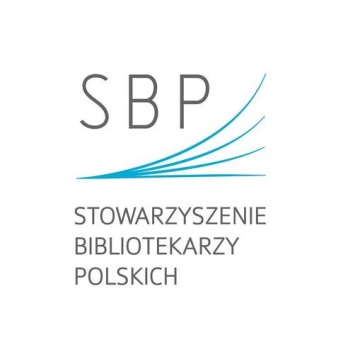 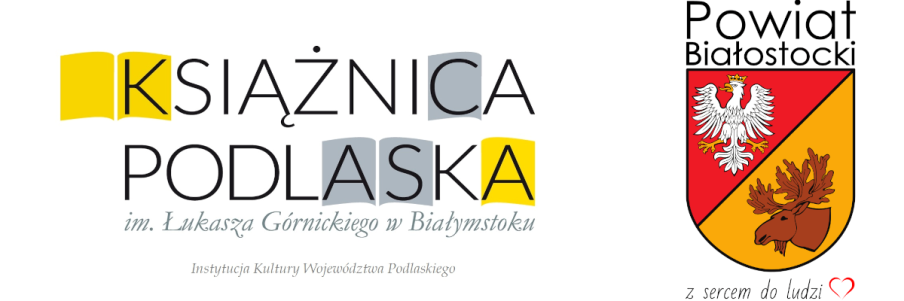 Regulamin konkursu„Kosmos i jego tajemnice”§ 1Postanowienia ogólneRegulamin określa warunki i cele konkursu adresowanego do dzieci, rodziców i dziadków zamieszkujących powiat białostocki.Przedmiotem konkursu jest rodzinne wykonanie lapbooka* przedstawiającego najciekawsze zagadnienia dotyczące kosmosu.Organizatorem konkursu jest Książnica Podlaska im. Łukasza Górnickiego w Białymstoku (Biblioteka Publiczna Powiatu Białostockiego) przy współpracy ze Starostwem Powiatowym w Białymstoku oraz Stowarzyszeniem Bibliotekarzy Polskich Okręgu Podlaskiego.§ 2Cele konkursuRozwijanie zainteresowań zdolności manualnych i wrażliwości estetycznych dzieci poprzez zastosowanie oryginalnych technik plastycznych.Rozpowszechnianie idei tworzenia lapbooków jako atrakcyjnej formy zapamiętywania informacji.Wzmacnianie więzi rodzinnych poprzez wspólne i kreatywne spędzanie czasu ze swoimi dziećmi i wnukami.Uhonorowanie 550. rocznicy urodzin i 480. rocznicy śmierci Mikołaja Kopernika – patrona roku 2023.Poszerzanie umiejętności wyszukiwania informacji na wybrany temat w różnych źródłach (książkach, artykułach w gazecie, stronach internetowych, bazach danych itp.).§ 3Zasady uczestnictwaPraca konkursowa powinna zostać wykonana na papierze formatu A3 i posiadać umieszczoną na odwrocie metryczkę zawierającą dane autorów: imiona i nazwiska oraz nazwę biblioteki gminnej.Rodzina zgłasza do konkursu jedną pracę.Warunkiem przystąpienia do konkursu powiatowego jest dostarczenie do 1 maja 2023 r. do biblioteki gminnej prac, które zostaną przez nią przekazane do głównego organizatora. Materiał konkursowy powinien być dotychczas niepublikowany i niezgłoszony do innych konkursów.Zabezpieczoną przed zniszczeniem pracę wraz z wypełnioną kartą zgłoszeniową należy przekazać w nieprzekraczalnym terminie do 10 maja 2023 roku do biblioteki powiatowej:Książnica Podlaska im. Łukasza Górnickiego w Białymstoku. Biblioteka Publiczna Powiatu Białostockiegoul. Marii Curie-Skłodowskiej 14 A15-097 Białystokz dopiskiem „Kosmos i jego tajemnice”5. Zgłoszenia przesłane po podanym w punkcie 4. terminie nie będą brane pod uwagę.§ 4Ocena zgłoszonych przedsięwzięćPodczas oceny prac konkursowych uwzględniane będą następujące kryteria:zgodność z tematem konkursu,oryginalność, pomysłowość w zobrazowaniu przesłania konkursu,estetyka i staranność wykonania.             § 5Komisja konkursowa i nagrodyOceny nadesłanej dokumentacji dokona niezależna komisja powołana przez organizatora konkursu.Dla laureatów I, II, III miejsca oraz wyróżnień przewidziane są nagrody rzeczowe i dyplomy.3.   Ogłoszenie wyników i wręczenie nagród nastąpi w czerwcu 2023 roku. § 6Postanowienia końcoweOrganizator zastrzega sobie prawo do zmiany terminu zakończenia naboru zgłoszeń, o którym biblioteki zostaną powiadomione drogą elektroniczną (poprzez e-mail) oraz poprzez komunikat na stronie Książnicy Podlaskiej, zakładka Biblioteka Publiczna Powiatu Białostockiego.Regulamin konkursu dostępny będzie na stronach internetowych: bibliotek publicznych powiatu białostockiego, Książnicy Podlaskiej oraz Starostwa Powiatowego w Białymstoku.W sprawach nieuregulowanych niniejszym regulaminem decyduje organizator konkursu.Organizatorzy konkursu: - nie zwracają przesłanych materiałów,- zastrzegają sobie prawo do publikacji na stronie WWW Książnicy Podlaskiej, Starostwa Powiatowego w Białymstoku, Stowarzyszenia Bibliotekarzy Polskich fotografii z imprezy finałowej a także prawo do publikacji nagrodzonych prac bez honorarium i dodatkowej zgody autorów. Biblioteka uczestnicząca w konkursie wyraża zgodę na przetwarzanie jej danych adresowych do celów przeprowadzenia konkursu. Powyższe obejmuje w szczególności zgodę na publikację nazwy i adresu biblioteki oraz nazwisk opiekunów merytorycznych. Przesłanie materiałów konkursowych jest równoznaczne z udzieleniem organizatorom zgody na wielokrotne nieodpłatne publikowanie informacji w celach promocyjnych i marketingowych.Wzięcie udziału w konkursie jest równoznaczne z akceptacją niniejszego regulaminu.Informacji dotyczących konkursu udziela Paulina Miłkowska: ▪ pod nr tel. /85/ 67 67 267▪ mailowo na adres: bpb@ksiaznicapodlaska.pl*Lapbook jest czymś w rodzaju teczki tematycznej, w której możemy umieścić wiadomości na wybrany temat. Teczka pełni funkcję interaktywnej przestrzeni na rysunki, opowiadania, wykresy, słówka, terminy czy też zdjęcia. To wszystko umieszczone jest w kieszonkach, książeczkach o przeróżnych kształtach i na karteczkach. Lapbook jest więc czymś w rodzaju teczki przypominającej papierowy teatrzyk mieszczący się na naszych kolanach, stąd właśnie jej nazwa.